 Kecakapan Antar PersonalOleh : Syahrul Mauluddin, M.Kom(Digunakan di lingkungan sendiri, sebagai buku ajarmata kuliah Kecakapan Antar Personal)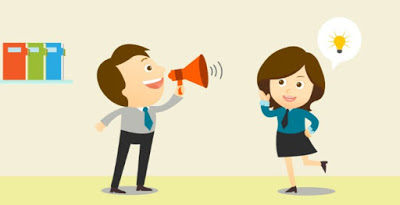 Fakultas Teknik dan Ilmu KomputerProgram Studi Manajemen InformatikaUniversitas Komputer IndonesiaPertemuan 11Memberikan pemahaman mengenai Komunikasi interpersonal yang efektif.Efektivitas fungsional dan socialAktifitas interaksi sosial dan tindakan komunikasi itu dilakukan baik secara verbal, non verbal maupun simbolis. Kebutuhan adanya sebuah sinergi fungsional dan akselerasi positif dalam melakukan pemenuhan kebutuhan manusia satu dengan yang lainnya ini kemudian melahirkan kebutuhan tentang adanya norma-norma dan nilai-nilai sosial yang mampu mengatur tindakan manusia dalam memenuhi berbagai kebutuhannya, sehingga tercipta keseimbangan sosial (social equilibrium) antara hak dan kewajiban dalam pemenuhan kebutuhan manusia, terutama juga kondisi keseimbangan itu akan menciptakan tatanan sosial (social order) dalam proses kehidupan masyarakat saat ini dan waktu yang akan datang.Demikian pula halnya dalam rangka menciptakan suatu desa yang memiliki ketahanan di bidang sosial, maka dirancanglah model desa berketahanan sosial. Model desa berketahanan sosial merupakan bentuk transformasi sintesa konseptual sampai empirik mengenai pengembangan ketahanan sosial masyarakat melalui pemberdayaan pranata sosial. Unsur-unsur penting yang tertanam dalam model desa yang berketahanan sosial melalui pemberdayaan pranata sosial, dapat disebutkan sebagai berikut:1. Saling percaya2. Sistem hubungan sosial/relasi sosial (interaksi dan komunikasi sosial)3. Nilai dan norma4. Wadah/jaringan5. Pola perilaku sosial6. Pembekalan7. Stimulan8. Adanya langkah-langkah pemberdayaan pranata sosial9. Supervise, monitoring,evaluasi dan pelaporan10. TerminasiUntuk dapat mewujudkan desa yang berketahanan sosial tersebut , komunikasi dan interaksi adalah salah satu factor yang krusial. Fokus interaksi social dalam masyarakat adalah komunikasi itu sendiri, dan komunikasi menjadi unsur penting dalam seluruh kehidupan manusia. Pemberdayaan pranata sosial adalah salah satu upaya dalam mewujudkan desa yangberketahanan sosial. Dalam pemberdayaan pranata sosial itu sendiri, terdapat komunikasi kelompok yang memfokuskan pembahasannya kepada interaksi diantara orang-orang dalam kelompok-kelompok kecil. Komunikasi kelompok juga melibatkan komunikasi antar pribadi.DAFTAR PUSTAKAGea, Antonius Atosokhi, Antonina Panca Yuki W., dan Yohanes Babari. 2003. Relasi Mengenal Diri Sendiri: Character Building I. Jakarta: Gramedia.Littauer, Florence. 1996. Personality Plus: Bagaimana Memahami Orang lain dengan Memahami Diri Sendiri. Jakarta: BinarupaAksara.Carnegie, Dale & Associates, Inc., Stuart R. Levine, dan Michael A Crom. 1996. Pemimpin dalam Diri Anda: Cara Memperoleh Teman, Menanamkan Pengaruh terhadap Orang Lain, dan Meraih Keberhasilan dalam Dunian yang Sedang Berubah. Alih bahasa oleh Tuntun Sinaga. Jakarta: Mitra Utama.Problem Solver & Decision Making